GMINA MIASTO PŁOŃSKRAPORT MONITORUJĄCYMIEJSKIEGO PROGRAMU REWITALIZACJI PŁOŃSKA na lata 2016-2023przyjętego Uchwałą Rady Miejskiej w Płońsku nr XLVIII/373/2017 z dnia 22.06.2017 r.Stan na 29.11.2019 r.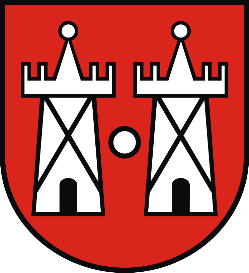 Płońsk 2019 r.Spis treściWstęp………………………………………………………………………………………………………………………3Rewitalizacja w Płońsku………………………..……..………………………………………………………….4Obszary zdegradowane……………………………………………………………………………………………5Obszar po rewitalizacji…………………………………………………………………………………………….9WstępNiniejszy raport podsumowuje realizację Miejskiego Programu Rewitalizacji Płońska na lata 2016-2023 (MPRP). W raporcie przedstawiono postępy realizacji projektów rewitalizacyjnych i efektywność wdrażania od 1 stycznia 2016 r. do 31 grudnia 2019 r. Raport stanowi instrument oceny stopnia realizacji wskaźników produktu oraz rezultatu założonych na etapie sporządzania MPRP. Informacje gromadzone oraz przetwarzane 
w ramach systemu dostarczają wiedzy na temat skuteczności działań rewitalizacyjnych prowadzonych w oparciu o zapisy MPRP.Podstawą opracowania raportu było pozyskanie:  • jakościowych i ilościowych danych, które umożliwią weryfikację stopnia realizacji Miejskiego Programu Rewitalizacji; • danych, umożliwiających identyfikację barier, które uniemożliwiają lub utrudniają realizację założonych przedsięwzięć rewitalizacyjnych; • danych, dzięki którym możliwe będzie wykazanie stopnia zbieżności realizowanych projektów z założonym celem i kierunkami działań.Sprawozdanie zostało opracowanie na podstawie danych, które zostały przekazane do komórki zajmującej się opracowaniem niniejszego raportu Zadaniem niniejszego dokumentu jest śledzenie postępu rzeczowego poszczególnych projektów (9 projektów głównych oraz 4 rezerwowych), co umożliwi ocenę stopnia implementacji MPRP jako spójnej strategii. Przewidziany w MPRP system monitorowania uwzględnia współfinansowanie części projektów ze środków zewnętrznych, ze szczególnym uwzględnieniem Regionalnego Programu Operacyjnego Województwa Mazowieckiego na lata 2014-2020 (RPO WM).Rewitalizacja w PłońskuPojęcie rewitalizacji w Polsce, do czasu wejścia w życie ustawy z dnia 9 października 2015 r. 
o rewitalizacji bywało nadużywane w celu określania działań o charakterze techniczno-budowlanym, określanych jako: remont, przebudowa i rozbudowa, modernizacja, rewaloryzacja, adaptacja, konserwacja, itp. Tymczasem zgodnie z definicją zawartą w ustawie o rewitalizacji, REWITALIZACJA stanowi proces wyprowadzania ze stanu kryzysowego wyznaczonych obszarów miasta znajdujących się w stanie kryzysowym z powodu koncentracji negatywnych zjawisk społecznych, w szczególności bezrobocia, ubóstwa, przestępczości, problemów edukacyjnych, niskiego kapitału społecznego lub niewystarczającego poziomu uczestnictwa w życiu publicznym i kulturalnym etc.Innym dokumentem (na dzień 31.12.2019 r.) definiującym wyzwania stojące przed miastem oraz kierunkującym jego rozwój jest Strategia Rozwoju Gminy Miasto Płońsk na lata 2015-2020, przyjęta Uchwałą Rady Miejskiej w Płońsku nr XXIX/220/2016 z dnia 23 czerwca 2016 r. 
W dokumencie o którym mowa, model i wizja rozwoju Płońska jest poniekąd tożsamy z tym nakreślonym w Miejskim Programie Rewitalizacji, i brzmi on następująco: Płońsk powinien realizować model niewielkiego miasta zrównoważonego rozwoju, dbającego o dostępność miejsc pracy, oferującego mieszkańcom wysoką jakość życia - możliwości atrakcyjnego spędzania wolnego czasu, poczucie bezpieczeństwa ekonomicznego i społecznego.W Strategii Rozwoju Gminy Miasto Płońsk na lata 2015-2020 określone zostały 4 obszary interwencji strategicznej tj.:Polityka gospodarcza, której celem strategicznym jest Płońsk miastem konkurencyjnej 
i prężnej gospodarki.Polityka społeczna, której celem strategicznym jest Płońsk miastem wysokiego poziomu życia.Polityka ekologiczna, której celem strategicznym jest Płońsk miastem czystego i witalnego środowiska służącego mieszkańcom.Polityka przestrzenna, której celem strategicznym jest Płońsk przestrzenią dobrego życia, czystego środowiska i efektywnego biznesu.Niniejszym dokumencie określony został szereg działań strategicznych przewidzianych do realizacji do 2020 roku, które wpisując się w cele czterech obszarów interwencji, mają wypełniać ich cele. Miejski Program Rewitalizacji Płońska jest spójny z realizacją trzech obszarów interwencji, tj. polityką gospodarczą, społeczną i przestrzenną. Innymi dokumentami strategicznymi i planistycznymi, z którymi zgodny jest MPRP są:Plan Gospodarki Niskoemisyjnej dla Gminy Miasto Płońsk (Uchwalony Uchwałą Rady Miejskiej w Płońsku nr XV/84/2015 z dnia 17 września 2015 r., zm. Uchwałą nr XXII/150/2016 z dnia 21.01.2016 r.) – zgodność realizacji zadań nakreślonych w MPRP 
z zachowaniem walorów środowiskowych.Studium uwarunkowań i kierunków zagospodarowania przestrzennego miasta Płońsk, którego  głównym celem jest osiągnięcie wszechstronnego rozwoju obszaru zapewniającego poprawę życie mieszkańców, ograniczenie strefy ubóstwa i bezrobocia, przy zachowaniu równowagi między aktywnością gospodarczą a ochroną środowiska przyrodniczego i kulturowego. MPRP jest wobec tego spójna z głównym celem Studium jakim jest rozwój miasta.Strategia Rozwoju Gminy Miasta Płońsk na lata 2015-2020 (przyjęta uchwałą nr XXIX/220/2016 Rady Miejskiej w Płońsku z dnia 23.06.2016 r.). Strategia jest dokumentem kierunkującym rozwój samorządu lokalnego na rzecz realizacji potrzeb i aspiracji mieszkańców. W Strategii priorytety działań warunkujących założone cele rozwoju miasta oraz wskazuje się cele strategiczne umożliwiające realizację założonych działań służących osiągnięciu spodziewanych efektów.Miejski Program Rewitalizacji Płońska na lata 2016-2023 został opracowany zgodnie 
z wytycznymi (MR/H 2014-2020/20(2)08/2016) w zakresie rewitalizacji w programach operacyjnych na lata 2014 – 2020 z dnia 2 sierpnia 2016 r. oraz Instrukcji dotyczącej przygotowania projektów rewitalizacyjnych w ramach Regionalnego Programu Operacyjnego dla Województwa Mazowieckiego na lata 2014-2020 oraz preferencji dla projektów mających na celu przywrócenia ładu przestrzennego.Odnosząc się do zaleceń, proces rewitalizacji interpretowany jest jako kompleksowy proces wyprowadzania ze stanu kryzysowego obszarów zdegradowanych poprzez działania całościowe (powiązane wzajemnie przedsięwzięcia obejmujące kwestie społeczne oraz gospodarcze lub przestrzenno-funkcjonalne lub techniczne lub środowiskowe), integrujące interwencje na rzecz społeczności lokalnej, przestrzeni i lokalnej gospodarki, skoncentrowane terytorialnie i prowadzone w sposób zaplanowany oraz zintegrowany poprzez programy rewitalizacji.Rewitalizacja zakłada optymalne wykorzystanie specyficznych uwarunkowań danego obszaru oraz wzmacnianie jego lokalnych potencjałów (w tym także kulturowych) i jest procesem wieloletnim, prowadzonym przez interesariuszy (m.in. przedsiębiorców, organizacje pozarządowe, właścicieli nieruchomości, organy władzy publicznej, etc.) tego procesu, w tym przede wszystkim we współpracy z lokalną społecznością. Działania służące wspieraniu procesów rewitalizacji powinny być prowadzone są w sposób spójny: wewnętrznie (poszczególne działania pomiędzy sobą) oraz zewnętrznie (z lokalnymi politykami sektorowymi, np. transportową, energetyczną, celami i kierunkami wynikającymi 
z dokumentów strategicznych i planistycznych).  Dokument Miejskiego Programu Rewitalizacji Miasta Płońska określił obszary zdegradowane, wyodrębnione na podstawie analizy zgodnej z wytycznymi w zakresie rewitalizacji 
w programach operacyjnych na lata 2014-2020 z dnia 2 sierpnia 2016 r., założeniami Narodowego Planu Rewitalizacji oraz Ustawą o rewitalizacji z dnia 9 października 2015 r.Obszary zdegradowaneZgodnie z ustawą o rewitalizacji oraz wytycznymi Ministra Rozwoju, aby uznać daną część miasta za obszar zdegradowany, musi ona charakteryzować się koncentracją negatywnych zjawisk społecznych Ponadto obszar ten musi cechować się dodatkowo występowaniem negatywnych zjawisk w co najmniej jednej ze sfer: gospodarczej, środowiskowej, przestrzenno-funkcjonalnej lub technicznej. Zastosowana w trakcie opracowania diagnozy służącej wyznaczeniu obszaru zdegradowanego i obszaru rewitalizacji metodologia pozwoliła zdiagnozować zjawiska kryzysowe oraz lokalne potencjały Płońska z uwzględnieniem stanowiska i poglądów wielu grup interesariuszy.Na potrzeby wyznaczenia obszaru zdegradowanego i rewitalizacji, Miasto Płońsk zostało podzielone na cztery okręgi. Granice określonych okręgów oparto w głównej mierze na sztucznej fragmentaryzacji miejskiego terytorium. Za drugie kryterium podziału przyjęto podział miasta ze względu na pełnione funkcje użytkowe poszczególnych fragmentów przedmiotowej jednostki administracyjnej.Obszar rewitalizacji musi zatem mieścić się w granicach obszaru zdegradowanego, nie musi jednak obejmować go w całości. Obszar rewitalizacji nie może obejmować więcej niż 20% powierzchni gminy oraz w jego granicach nie może mieszkać więcej niż 30% mieszkańców gminy.Analiza mająca na celu dokonanie podziału miasta na okręgi oraz określająca konieczność 
i stopień interwencji opierała się na następujących wskaźnikach (W):W1: Starzenie się społeczeństwa;W2: Ubóstwo;W3: Bezradność w sprawach opiekuńczo wychowawczych;W4: Uzależnienie od alkoholu;W5: Niepełnosprawność;W6: Przestępczość;W7: Stopień przedsiębiorczości (liczba aktywnych podmiotów gospodarczych);W8: Stopień przedsiębiorczości (liczba wykreślonych lub zawieszonych podmiotów gospodarczych);W9: Występowanie mieszkań komunalnych;W10: Brak funkcjonowania rozwiązań technicznych umożliwiających efektywne korzystanie 
z obiektów budowlanych w zakresie poboru wody;W11: Brak funkcjonowania rozwiązań technicznych umożliwiających efektywne korzystanie 
z obiektów budowlanych w zakresie odprowadzania ścieków.Rysunek 1 – Podział miasta na okręgi: 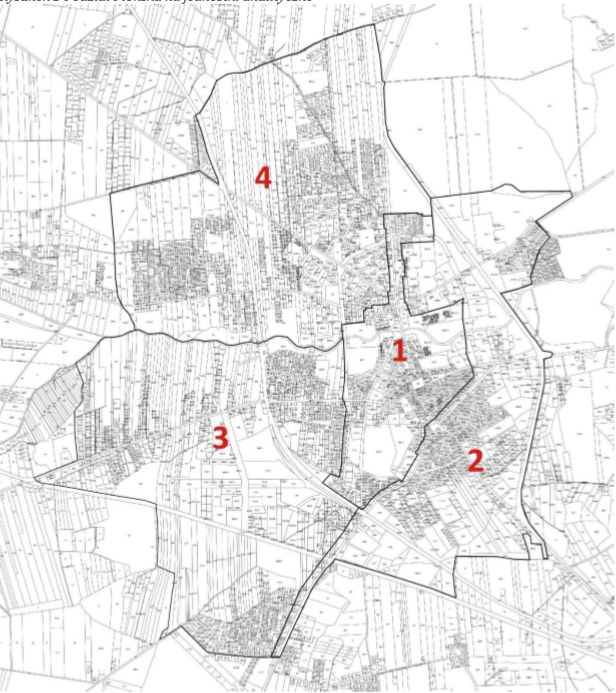 Największą liczbą problemów społecznych odznacza się Okręg 1 (6 wskaźników odbiegających od średniej dla miasta), następnie Okręg 2 (3 wskaźniki), najmniej ich zaś występuje na terenie Okręgów 3 i 4 (po 1). Analiza wskaźnikowa wykazała największą liczbę sytuacji kryzysowych dotyczących wszystkich analizowanych sfer w Okręgu 1 (10), następnie w Okręgu 4 (4) oraz 
w Okręgu 2 (4), natomiast na terenie Okręgu 3 wyłącznie dwa wskaźniki odbiegały od wyznaczonej średniej wartości.Dlatego też, obszar zdegradowany stanowi Okręg nr 1, charakteryzujący się najwyższą liczbą sytuacji kryzysowych w kontekście sfery społecznej, jedocześnie cechując się największym natężeniem problemów ogółem. Lokalizację ww. obszaru na terenie miasta zaznaczono na mapie poglądowej kolorem.Łączna powierzchnia obszaru to 127 ha, tj. 10,94% powierzchni gminyW 2015 r. okręg ten zamieszkiwały 6538 osób co stanowi 29,4% ludności gminyW 2016 r. okręg ten zamieszkiwały 6543 osoby co stanowi 29,5% ludności gminyW 2017 r. okręg ten zamieszkiwały 6481 osób co stanowi 29,4% ludności gminyW 2018 r. okręg ten zamieszkiwały 6381 osób co stanowi 29,2% ludności gminyW 2019 r. okręg ten zamieszkiwały 6298 osób co stanowi 28,9% ludności gminyRysunek 2 – położenie obszaru zdegradowanego na obszarze Płońska: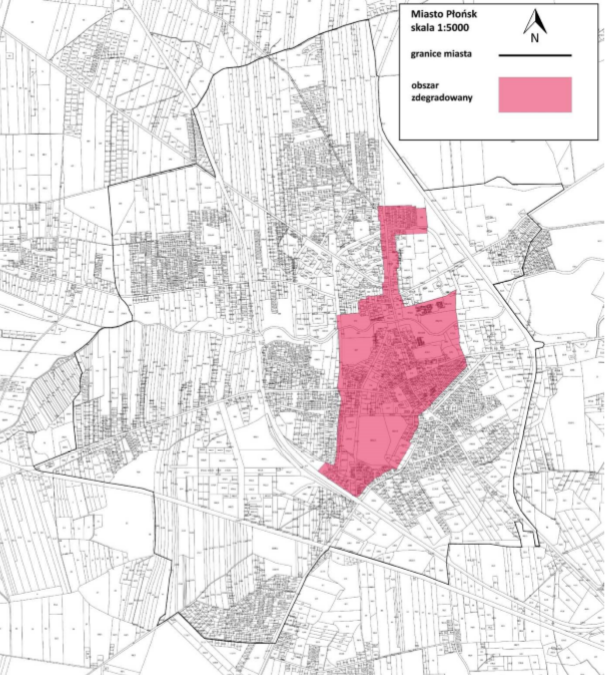 Okręg 1 obejmuje ścisłe centrum Miasta Płońsk wraz z głównymi drogami prowadzącymi do tego centrum: ul. Płocka, ul. Kolejowa, ul. Grunwaldzka i ul. 19 Stycznia. Okręg ten obejmuje również cenne obszary dla zachowania dziedzictwa kulturowego i krajobrazowego. Między innymi wyznaczone tu zostały: • Strefa ścisłej ochrony konserwatorskiej będąca pod nadzorem archeologicznym, • Strefa zainteresowania ochroną konserwatorską, • Stanowisko archeologiczne – cmentarzysko wczesnośredniowieczne, • Stanowisko archeologiczne – osada wczesnośredniowieczna, • Obiekty zabytkowe i wartościowe architektoniczne, • Obiekty wpisane do gminnej ewidencji zabytków. Wymienione powyżej obszary i obiekty należą szczególnie do terenu o funkcji zabudowy mieszkaniowej o średniej intensywności z zabudową budynków użyteczności publicznej. Pośród najistotniejszych z punktu widzenia lokalnej społeczności instytucji mających swoją siedzibę na tym terenie wymienić można Starostwo Powiatowe, Urząd Miasta, Komendę Powiatową Policji, Powiatowy Urząd Pracy. Na terenie tym znajduje się także Cmentarz parafialny Rzymskokatolickiej Parafii pw. św. Michała Archanioła. W przestrzeni Okręgu 1 występuje również obszar wody powierzchniowej stojącej – Staw Rutki, z otaczającym go terenem zieleni urządzonej. Na terenie tym znajdują się również Park Konstytucji 3 Maja i Park Wolności. Obszar ten pełni więc ważną funkcję rekreacyjno-wypoczynkową dla mieszkańców miasta.Na wybranym do rewitalizacji obszarze występuje natężenie zjawisk kryzysowych, a głównymi problemami są:  • Wysoki udział osób w wieku poprodukcyjnym,• Wysoki wskaźnik osób korzystających z pomocy społecznej z powodu ubóstwa, alkoholizmu, bezradności w sprawach opiekuńczo-wychowawczych i niepełnosprawności, • Wysoka liczba interwencji policji, • Wysoka liczba wykreślonych lub zawieszonych podmiotów gospodarczych, • Wysoki udział mieszkań komunalnych w złym stanie technicznym w  zabudowie miasta,  • Przekraczające średnie wartości wskaźniki odbiorców w kontekście poboru wody oraz odprowadzenia ścieków.Ponadto, obszarem problemowym nr 1 jest STREFA OCHRONY KONSERWATORSKIEJ, którą stanowi ścisłe centrum miasta. W przypadku budynków objętych ochroną konserwatora zabytków prowadzenie wszelkich prac renowacyjnych może być utrudnione, a czasem wręcz niemożliwe.Obszar po rewitalizacjiProponowana przez Miejski Program Rewitalizacji wizja wyprowadzenia obszarów rewitalizacji ze stanu kryzysowego brzmi: Po zakończeniu rewitalizacji w roku 2023, obszar rewitalizacji stanie się terenem innowacyjnym, ożywionym społecznie, o wysokim poziomie zadowolenia mieszkańców, których będą łączyć silne więzi społeczne i troska o wizerunek przestrzenny. Obszar rewitalizacji będzie wizytówką Płońska, który poprzez rozwój sfery technicznej, stanie się terenem atrakcyjnym zarówno dla mieszańców, jak i dla inwestorów.Okręg 1 stanowi jeden z najistotniejszych punktów na mapie Płońska. Miejsce to posiada niewykorzystany potencjał, który w przyszłości może zaowocować tym, że stanie się atrakcyjną wizytówką miasta, przyciągającą mieszkańców i przedsiębiorców.Rewitalizację obszarów zdegradowanych zaplanowano w formie dwóch kierunków interwencji, wyznaczonych na podstawie pogłębionej analizy stanu społeczno-gospodarczego miasta, diagnozy potrzeb i problemów oraz konsultacji społecznych. Dziedziny te odpowiadają na zidentyfikowane zjawiska kryzysowe, realizując dwa cele strategiczne Miejskiego Programu Rewitalizacji, tj.: Aktywizacja społeczna i kulturalna mieszkańców obszaru rewitalizacji 
i Poprawa funkcjonalności układu przestrzennego i stanu technicznego obszaru rewitalizacji.Poniżej zaprezentowane główne projekty rewitalizacyjne (9 głównych oraz 5 uzupełniających),
a także stopień ich realizacji (stan na dzień 31.12.2019 r.) bez których realizacja celów programu rewitalizacji nie będzie możliwa i nie zostaną rozwiązane zdiagnozowane problemy.LP.Tytuł projektuNazwa wskaźnikaWartość docelowa (do osiągnięcia w roku 2023)Wartość w roku 2016Wartość w roku 2017Wartość w roku 2018Wartość w roku 2019 (stan na 29.11.2019)Projekty GŁÓWNEProjekty GŁÓWNEProjekty GŁÓWNEProjekty GŁÓWNEProjekty GŁÓWNEProjekty GŁÓWNEProjekty GŁÓWNEProjekty GŁÓWNE1Kulturalne eksperymentyProduktu: liczba osób uczestniczących w kulturze600 os.0 os.ok. 1000 os.0 os.0 os.1Kulturalne eksperymentyRezultatu: liczba osób korzystających z kultury po realizacji projektu200 os.0ok 250 os.002Utworzenie placówki wsparcia dziennego na Eksperymentach (Klonowa)Produktu: liczba osób zagrożonych ubóstwem lub wykluczeniem społecznym objętych usługami społecznymi świadczonymi w interesie ogólnym:30 os.00002Utworzenie placówki wsparcia dziennego na Eksperymentach (Klonowa)Rezultatu: liczba wspartych w programie miejsc świadczenia usług społecznych istniejących po zakończeniu projektu1 szt.00003Trzepak, grill i hamak - BUDOWANIE TOŻSAMOŚCI LOKALNEJ POPRZEZ WOLONTARIATProduktu: liczba kulturowych obszarów/miejsc/instytucji kulturalnych objętych wsparciem5 szt.00003Trzepak, grill i hamak - BUDOWANIE TOŻSAMOŚCI LOKALNEJ POPRZEZ WOLONTARIATRezultatu: liczba osób korzystających z obiektu500 os.00004Ożywienie społeczno-gospodarcze miasta Płońska poprzez organizację cyklicznych imprezProduktu: liczba zorganizowanych wydarzeń kulturalnych, artystycznych, edukacyjnych, sportowych, integracyjnych30 szt. / rok3105225105004Ożywienie społeczno-gospodarcze miasta Płońska poprzez organizację cyklicznych imprezRezultatu: liczba uczestników zorganizowanych wydarzeń kulturalnych, artystycznych, edukacyjnych, sportowych, integracyjnych, wzmagających lokalną tożsamość500 os. / rok80 000100 000100 000100 0005Wielka sztuka w małym mieścieProduktu: liczba budynków i/lub powierzchnia elewacji zmodernizowanych budynków komunalnych5 szt.00005Wielka sztuka w małym mieścieRezultatu: liczba osób korzystających z obiektu200 os.00006Rozwój jakościowy płońskiego obszaru funkcjonalnego, w tym odnowa przestrzeni architektonicznej kulturowej i krajobrazuProduktu: Liczba wspartych obiektów infrastruktury zlokalizowanych na rewitalizowanych obszarach2 szt.00006Rozwój jakościowy płońskiego obszaru funkcjonalnego, w tym odnowa przestrzeni architektonicznej kulturowej i krajobrazuProduktu: Powierzchnia obszarów objętych rewitalizacją1,5 hektara00006Rozwój jakościowy płońskiego obszaru funkcjonalnego, w tym odnowa przestrzeni architektonicznej kulturowej i krajobrazuProduktu: Budynki publiczne lub komercyjne wybudowane lub wyremontowane na obszarach miejskich1 szt.00006Rozwój jakościowy płońskiego obszaru funkcjonalnego, w tym odnowa przestrzeni architektonicznej kulturowej i krajobrazuProduktu: liczba obiektów dostosowanych dla osób z niepełnosprawnościami2 szt.00006Rozwój jakościowy płońskiego obszaru funkcjonalnego, w tym odnowa przestrzeni architektonicznej kulturowej i krajobrazuRezultatu: liczba osób korzystających z usług po realizacji projektu20000 os.00006Rozwój jakościowy płońskiego obszaru funkcjonalnego, w tym odnowa przestrzeni architektonicznej kulturowej i krajobrazuRezultatu: liczba przedsiębiorstw ulokowanych na zrewitalizowanych obszarach1 szt.00007Dom dobrej pamięci - renowacja zabytkowej kamienicy przy ul. Warszawskiej 2 w Płońsku dla potrzeb muzeum historii dwóch narodów współistniejących w przestrzeni jednego miasta przez blisko pięćset latProduktu: Liczba wspartych obiektów infrastruktury zlokalizowanych na zrewitalizowanych obszarach2 szt.00007Dom dobrej pamięci - renowacja zabytkowej kamienicy przy ul. Warszawskiej 2 w Płońsku dla potrzeb muzeum historii dwóch narodów współistniejących w przestrzeni jednego miasta przez blisko pięćset latProduktu: Powierzchnia obszarów objętych rewitalizacją0,0225 hektara00007Dom dobrej pamięci - renowacja zabytkowej kamienicy przy ul. Warszawskiej 2 w Płońsku dla potrzeb muzeum historii dwóch narodów współistniejących w przestrzeni jednego miasta przez blisko pięćset latProduktu: Budynki publiczne lub komercyjne wybudowane lub wyremontowane na obszarach miejskich2 szt.00007Dom dobrej pamięci - renowacja zabytkowej kamienicy przy ul. Warszawskiej 2 w Płońsku dla potrzeb muzeum historii dwóch narodów współistniejących w przestrzeni jednego miasta przez blisko pięćset latProduktu: liczba obiektów dostosowanych dla osób z niepełnosprawnościami2 szt.00007Dom dobrej pamięci - renowacja zabytkowej kamienicy przy ul. Warszawskiej 2 w Płońsku dla potrzeb muzeum historii dwóch narodów współistniejących w przestrzeni jednego miasta przez blisko pięćset latRezultatu: liczba osób korzystających z usług po realizacji projektu10000 os.00007Dom dobrej pamięci - renowacja zabytkowej kamienicy przy ul. Warszawskiej 2 w Płońsku dla potrzeb muzeum historii dwóch narodów współistniejących w przestrzeni jednego miasta przez blisko pięćset latRezultatu:  liczba przedsiębiorstw ulokowanych na zrewitalizowanych obszarach1 szt.00008Poprawa dostępności do zasobów kultury poprzez rewaloryzację i adaptację wieży ciśnień oraz przebudowę budynku po byłym dworcu PKP w PłońskuProduktu: liczba instytucji kultury objętych wsparciem1 szt.00008Poprawa dostępności do zasobów kultury poprzez rewaloryzację i adaptację wieży ciśnień oraz przebudowę budynku po byłym dworcu PKP w PłońskuProduktu: liczba kulturowych obszarów /miejsc/ instytucji kulturalnych udostępnianych dla niepełnosprawnych2 szt.00008Poprawa dostępności do zasobów kultury poprzez rewaloryzację i adaptację wieży ciśnień oraz przebudowę budynku po byłym dworcu PKP w PłońskuProduktu: liczba obiektów zasobów kultury objętych wsparciem2 szt.00008Poprawa dostępności do zasobów kultury poprzez rewaloryzację i adaptację wieży ciśnień oraz przebudowę budynku po byłym dworcu PKP w PłońskuProduktu: liczba zabytków nieruchomych objętych wsparciem2 szt.00008Poprawa dostępności do zasobów kultury poprzez rewaloryzację i adaptację wieży ciśnień oraz przebudowę budynku po byłym dworcu PKP w PłońskuProduktu: liczba obiektów dostosowanych dla osób z niepełnosprawnościami2 szt.00008Poprawa dostępności do zasobów kultury poprzez rewaloryzację i adaptację wieży ciśnień oraz przebudowę budynku po byłym dworcu PKP w PłońskuProduktu: liczba projektów, w których sfinansowano koszty racjonalnych usprawnień dla osób z niepełnosprawnościami2 szt.00008Poprawa dostępności do zasobów kultury poprzez rewaloryzację i adaptację wieży ciśnień oraz przebudowę budynku po byłym dworcu PKP w PłońskuProduktu: liczba obiektów zabytkowych objętych wsparciem2 szt.00008Poprawa dostępności do zasobów kultury poprzez rewaloryzację i adaptację wieży ciśnień oraz przebudowę budynku po byłym dworcu PKP w PłońskuRezultatu: liczba osób korzystających z obiektów zasobów kultury objętych wsparciem6500 os./rok00008Poprawa dostępności do zasobów kultury poprzez rewaloryzację i adaptację wieży ciśnień oraz przebudowę budynku po byłym dworcu PKP w PłońskuRezultatu: wzrost oczekiwanej liczby odwiedzin w objętych wsparciem miejscach należących do dziedzictwa kulturalnego i naturalnego oraz stanowiących atrakcje turystyczne (CI 9)6500 odwiedzin / rok00008Poprawa dostępności do zasobów kultury poprzez rewaloryzację i adaptację wieży ciśnień oraz przebudowę budynku po byłym dworcu PKP w PłońskuRezultatu: wzrost zatrudnienia we wspieranych podmiotach (innych niż przedsiębiorstwa)EPC 400008Poprawa dostępności do zasobów kultury poprzez rewaloryzację i adaptację wieży ciśnień oraz przebudowę budynku po byłym dworcu PKP w PłońskuRezultatu: liczba nowo utworzonych miejsc pracy - pozostałe formy EPC400009Rewaloryzacja budynku po byłym klasztorze karmelitów trzewiczkowych w PłońskuProduktu: liczba kulturowych obszarów/miejsc/instytucji kulturalnych udostępnianych dla niepełnosprawnych1 szt.00009Rewaloryzacja budynku po byłym klasztorze karmelitów trzewiczkowych w PłońskuRezultatu: wzrost oczekiwanej liczby odwiedzin w objętych wsparciem miejscach należących do dziedzictwa kulturalnego i naturalnego oraz stanowiących atrakcje turystyczne700 os.0000Projekty UZUPEŁNIAJĄCEProjekty UZUPEŁNIAJĄCEProjekty UZUPEŁNIAJĄCEProjekty UZUPEŁNIAJĄCEProjekty UZUPEŁNIAJĄCEProjekty UZUPEŁNIAJĄCEProjekty UZUPEŁNIAJĄCEProjekty UZUPEŁNIAJĄCE1Przygotowanie terenów inwestycyjnych do prowadzenia działalności gospodarczejProduktu: powierzchnia przygotowanych terenów inwestycyjnych5,97 hektara0005,971Przygotowanie terenów inwestycyjnych do prowadzenia działalności gospodarczejProduktu: liczba inwestycji zlokalizowanych na przygotowanych terenach inwestycyjnych2 szt.00001Przygotowanie terenów inwestycyjnych do prowadzenia działalności gospodarczejRezultatu: Długość wybudowanej sieci wodociągowej1063 mb000713,61Przygotowanie terenów inwestycyjnych do prowadzenia działalności gospodarczejRezultatu: Długość wybudowanej sieci kanalizacji sanitarnej1084 mb000764,61Przygotowanie terenów inwestycyjnych do prowadzenia działalności gospodarczejRezultatu: Długość wybudowanej sieci kanalizacji deszczowej1098 mb000131,51Przygotowanie terenów inwestycyjnych do prowadzenia działalności gospodarczejRezultatu: Powstanie nowych miejsc pracy10 os.00002Budowa ścieżek rowerowych w Płońsku w ramach działania ograniczenie zanieczyszczeń powietrza i rozwój mobilności miejskiejProduktu: Łączna długość wybudowanych ścieżek rowerowych3,35 km00002Budowa ścieżek rowerowych w Płońsku w ramach działania ograniczenie zanieczyszczeń powietrza i rozwój mobilności miejskiejProduktu: Łączna powierzchnia wybudowanych ścieżek rowerowych10400 m.kw.00002Budowa ścieżek rowerowych w Płońsku w ramach działania ograniczenie zanieczyszczeń powietrza i rozwój mobilności miejskiejProduktu: Ilość wybudowanych energooszczędnych punktów świetlnych135 szt.00002Budowa ścieżek rowerowych w Płońsku w ramach działania ograniczenie zanieczyszczeń powietrza i rozwój mobilności miejskiejRezultatu: Ograniczenie ruchu pojazdów mechanicznych 10%00002Budowa ścieżek rowerowych w Płońsku w ramach działania ograniczenie zanieczyszczeń powietrza i rozwój mobilności miejskiejRezultatu: Zwiększenie ruchu rowerów10%00002Budowa ścieżek rowerowych w Płońsku w ramach działania ograniczenie zanieczyszczeń powietrza i rozwój mobilności miejskiejRezultatu: Przy założeniu, że dziennie z pojazdów mechanicznych zrezygnuje 100 kierowców i przesiądzie się na rower, przy średniej emisji CO na poziomie 2g/km na pojazd, łączna redukcja zanieczyszczeń do atmosfery wyniesie w ciągu roku 244,55 kg/kmredukcja zanieczyszczeń 244,55 kg/km00002Budowa ścieżek rowerowych w Płońsku w ramach działania ograniczenie zanieczyszczeń powietrza i rozwój mobilności miejskiejRezultatu: Ograniczenie ilości wypadków z udziałem rowerzystów20%00003Więcej umiem, więcej wiem, mogę więcejProduktu: Liczba szkół i placówek systemu oświaty wyposażonych w ramach programu w sprzęt TIK do prowadzenia zajęć edukacyjnych4 szt.00403Więcej umiem, więcej wiem, mogę więcejProduktu: Liczba szkół , których pracownie przedmiotowe zostały doposażone w programie2 szt.02203Więcej umiem, więcej wiem, mogę więcejProduktu: Liczba nauczycieli objętych wsparciem w programie140 os.0013703Więcej umiem, więcej wiem, mogę więcejProduktu: Liczba uczniów objętych wsparciem w zakresie rozwijania kompetencji kluczowych w programie1017 os.01096109603Więcej umiem, więcej wiem, mogę więcejRezultatu: Liczba szkół i placówek systemu oświaty wykorzystujących sprzęt TIK do prowadzenia zajęć edukacyjnych4 szt.00443Więcej umiem, więcej wiem, mogę więcejRezultatu: Liczba szkół w których pracownie przedmiotowe wykorzystują doposażenie do prowadzenia zajęć edukacyjnych4 szt.04443Więcej umiem, więcej wiem, mogę więcejRezultatu: Liczba nauczycieli, którzy uzyskali kwalifikacje lub nabyli kompetencje po opuszczeniu programu126 os.0013703Więcej umiem, więcej wiem, mogę więcejProduktu: Liczba szkół i placówek systemu oświaty wyposażonych w ramach programu w sprzęt TIK do prowadzenia zajęć edukacyjnych4 szt.00444Modernizacja i rozbudowa stadionu miejskiegoProduktu: Liczba zmodernizowanych obiektów sportowych1 szt.00004Modernizacja i rozbudowa stadionu miejskiegoRezultatu: Liczba osób korzystających z obiektu1000 os.00005Budowa boiska sportowego przy Gimnazjum nr 2 w PłońskuProduktu: Liczba placówek objętych wsparciem1 szt.00015Budowa boiska sportowego przy Gimnazjum nr 2 w PłońskuRezultatu: Liczba uczniów korzystających z obiektu360 os.000378